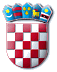 REPUBLIKA HRVATSKAMINISTARSTVO RADA, MIROVINSKOGA SUSTAVA, OBITELJI I SOCIJALNE POLITIKEOPIS POSLOVA, PODACI O PLAĆI RADNOG MJESTA, PRAVNI IZVORI ZA PRIPREMU KANDIDATA/KINJA ZA TESTIRANJE TE SADRŽAJ I NAČIN TESTIRANJA PO JAVNOM NATJEČAJU KLASA: 112-02/24-01/50,URBROJ: 524-02-01/1-24-3, od 28. lipnja 2024. godineZagreb, lipanj 2024. godineOPIS POSLOVA, PODACI O PLAĆI RADNOG MJESTA TE PRAVNI IZVORI ZA PRIPREMU KANDIDATA/KINJA ZA TESTIRANJEGLAVNO TAJNIŠTVOSektor za ljudske potencijale i opće posloveSlužba za ljudske potencijale1. suradnik/ca – vježbenik/ca – 1 izvršitelj/ica (redni broj 19. iz Pravilnika o unutarnjem redu)OPIS POSLOVA:Izvod iz Pravilnika o unutarnjem redu Ministarstva rada, mirovinskoga sustava, obitelji i socijalne politikevodi Registar zaposlenih u javnom sektoru i odgovora za točnost i cjelovitost podataka te ažurno vođenje i postupanje s podacima u Registru;vodi upravni postupak iz područja službeničkih i radno-pravnih odnosa zaposlenih;izrađuje prijedloge akata i manje složenih mišljenja iz područja službeničkih te radno-pravnih odnosa zaposlenih u Ministarstvu;sudjeluje u postupku prijma u državnu službu;obavlja stručne i administrativno-tehničke poslove iz područja službeničkih odnosa, poslove u vezi s polaganjem državnih ispita, usavršavanja i osposobljavanja državnih službenika i namještenika;obavlja prijave i odjave te promjene podataka kod Hrvatskog zavoda za mirovinsko osiguranje, Hrvatskog zavoda za zdravstveno osiguranje i Porezne uprave; sudjeluje u analizi i izradi opisa poslova radnih mjesta;vodi i odgovara za točnost evidencija iz područja službeničkih i radno-pravnih odnosa;priprema potvrde i uvjerenja o činjenicama o kojima se vodi službena evidencija iz nadležnosti Službe te o drugim činjenicama; priprema i izrađuje izvješća i analize o strukturi zaposlenih u Ministarstvu;izrađuje prijedloge akata za pokretanje postupaka zbog povrede službene dužnosti i naknade štete; sudjeluje u izradi stručnih podloga za unaprjeđenje organizacije, poslovanja i procesa rada iz djelokruga Službe;sudjeluje u izradi strategije upravljanja rizicima;odgovara za zakonitost rada i postupanja, sredstva s kojima radi, kvalitetno i pravodobno obavljanje svih poslova iz svojega djelokruga;obavlja druge poslove po uputi i nalogu nadređenih.PODACI O PLAĆI RADNOG MJESTA:Sukladno članku 11. Zakona o plaćama u državnoj službi i javnim službama („Narodne novine“, broj 155/23) plaća službenika i namještenika sastoji se od osnovne plaće i dodataka na osnovnu plaću utvrđenih ovim Zakonom te ostalih primitaka u skladu s ovim Zakonom i općim propisom o radu. Sukladno članku 12. stavku 2. navedenog Zakona osnovna plaća je umnožak koeficijenta za obračun plaće radnog mjesta na koje je službenik i namještenik raspoređen i osnovice za obračun plaća. Sukladno članku 17. stavku 1. Zakona o plaćama u državnoj službi i javnim službama dodaci na osnovnu plaću su, između ostalih, dodatak za radni staž, koji iznosi 0,5% na osnovnu plaću za svaku navršenu godinu radnog staža. Osnovica za obračun plaće državnih službenika i namještenika utvrđena je Dodatkom III. Kolektivnom ugovoru za državne službenike i namještenike („Narodne novine“, broj 128/23) te iznosi 947,18 eura bruto. Koeficijenti za obračun plaće navedenog radnog mjesta, sukladno Tablici 1. Jedinstvena radna mjesta u državnoj službi, koja čini sastavni dio Uredbe o nazivima radnih mjesta, uvjetima za raspored i koeficijentima za obračun plaće u državnoj službi („Narodne novine“, broj 22/24 i 33/24), iznosi 1,80.Sukladno članku 15. Zakona o plaćama u državnoj i javnoj službi vježbenik (pripravnik) ima pravo na koeficijent za obračun plaće u visini od 90% vrijednosti koeficijenta za obračun plaće radnog mjesta na koje je raspoređen.PRAVNI IZVORI ZA PRIPREMU KANDIDATA/KINJA ZA TESTIRANJE:Pitanja se temelje na sljedećim izvorima:1. Zakon o državnim službenicima („Narodne novine“, broj 155/23)2. Zakon o Registru zaposlenih i centraliziranom obračunu plaća u državnoj službi i javnim službama („Narodne novine“, broj 59/23).Služba za opće poslovePododsjek za poslove pisarnice i pismohrane2. referent/ica – vježbenik/ca – 1 izvršitelj/ica (redni broj 25. iz Pravilnika o unutarnjem redu)OPIS POSLOVA:Izvod iz Pravilnika o unutarnjem redu Ministarstva rada, mirovinskoga sustava, obitelji i socijalne politikeobavlja poslove primanja, otvaranja i pregleda pošiljki i neposredno podnesenih pismena i drugih dokumenata;razvrstava i raspoređuje zaprimljena pismena i drugu dokumentaciju;upisuje pismena te vlastite akte u službene evidencije (upisnik predmeta upravnog postupka ili urudžbeni zapisnik i pomoćne evidencije);po potrebi dostavlja spise predmeta, odnosno pismena u rad; obavlja poslove otpremanja akata;sudjeluje u izradi općih akata iz djelokruga Pododsjeka;odgovara za zakonitost rada i postupanja, sredstva s kojima radi, kvalitetno i pravodobno obavljanje svih poslova iz svojega djelokruga;obavlja druge poslove po uputi i nalogu nadređenih.PODACI O PLAĆI RADNOG MJESTA:Sukladno članku 11. Zakona o plaćama u državnoj službi i javnim službama („Narodne novine“, broj 155/23) plaća službenika i namještenika sastoji se od osnovne plaće i dodataka na osnovnu plaću utvrđenih ovim Zakonom te ostalih primitaka u skladu s ovim Zakonom i općim propisom o radu. Sukladno članku 12. stavku 2. navedenog Zakona osnovna plaća je umnožak koeficijenta za obračun plaće radnog mjesta na koje je službenik i namještenik raspoređen i osnovice za obračun plaća. Sukladno članku 17. stavku 1. Zakona o plaćama u državnoj službi i javnim službama dodaci na osnovnu plaću su, između ostalih, dodatak za radni staž, koji iznosi 0,5% na osnovnu plaću za svaku navršenu godinu radnog staža. Osnovica za obračun plaće državnih službenika i namještenika utvrđena je Dodatkom III. Kolektivnom ugovoru za državne službenike i namještenike („Narodne novine“, broj 128/23) te iznosi 947,18 eura bruto. Koeficijenti za obračun plaće navedenog radnog mjesta, sukladno Tablici 1. Jedinstvena radna mjesta u državnoj službi, koja čini sastavni dio Uredbe o nazivima radnih mjesta, uvjetima za raspored i koeficijentima za obračun plaće u državnoj službi („Narodne novine“, broj 22/24 i 33/24), iznosi 1,43.Sukladno članku 15. Zakona o plaćama u državnoj i javnoj službi vježbenik (pripravnik) ima pravo na koeficijent za obračun plaće u visini od 90% vrijednosti koeficijenta za obračun plaće radnog mjesta na koje je raspoređen.PRAVNI IZVORI ZA PRIPREMU KANDIDATA/KINJA ZA TESTIRANJE:Pitanja se temelje na sljedećim izvorima:- Uredba o uredskom poslovanju („Narodne novine“, broj 75/21).Sektor za planiranje, financije i proračunSlužba za izvršavanje financijskih planova ustanova3. viši/a referent/ica –  vježbenik/ca – 1 izvršitelj/ica (redni broj 41. iz Pravilnika o unutarnjem redu)OPIS POSLOVA:Izvod iz Pravilnika o unutarnjem redu Ministarstva rada, mirovinskoga sustava, obitelji i socijalne politikeprikuplja, kontrolira i obrađuje zahtjeve za plaćanje, priprema zbrojne naloge za isplatu plaća u domovima socijalne skrbi; sudjeluje u izradi mjesečnih izvješća i analiza o izvršavanju financijskog plana ustanova socijalne skrbi;kontrolira ispravnosti dostavljenih zahtjeva za isplatu, raspoloživih sredstava u financijskom planu ustanove, odobravanje zbrojnog zahtjeva i poslove vezane uz financijske kontrole u vezi s namjenskim utroškom sredstava financijskog plana; kontrolira i analizira ostvarenje i izvršavanje namjenskih prihoda i primitaka, prihoda za posebne namjene, te vlastitih prihoda ustanova socijalne skrbi; u sustav područne riznice unosi rezervaciju sredstava, zahtjeve za plaćanje, izrađuje zbrojni zahtjev za plaćanje, odobrava zahtjeve za plaćanje, naloge za preknjiženja i prati izvještaje za Ministarstvo; izrađuje jednostavnije odgovore na upite drugih ustrojstvenih jedinica Ministarstva, proračunskih korisnika, građana i drugih tijela državne uprave iz nadležnosti Službe; obavlja druge poslove po uputi i nalogu nadređenih.PODACI O PLAĆI RADNOG MJESTA:Sukladno članku 11. Zakona o plaćama u državnoj službi i javnim službama („Narodne novine“, broj 155/23) plaća službenika i namještenika sastoji se od osnovne plaće i dodataka na osnovnu plaću utvrđenih ovim Zakonom te ostalih primitaka u skladu s ovim Zakonom i općim propisom o radu. Sukladno članku 12. stavku 2. navedenog Zakona osnovna plaća je umnožak koeficijenta za obračun plaće radnog mjesta na koje je službenik i namještenik raspoređen i osnovice za obračun plaća. Sukladno članku 17. stavku 1. Zakona o plaćama u državnoj službi i javnim službama dodaci na osnovnu plaću su, između ostalih, dodatak za radni staž, koji iznosi 0,5% na osnovnu plaću za svaku navršenu godinu radnog staža. Osnovica za obračun plaće državnih službenika i namještenika utvrđena je Dodatkom III. Kolektivnom ugovoru za državne službenike i namještenike („Narodne novine“, broj 128/23) te iznosi 947,18 eura bruto. Koeficijenti za obračun plaće navedenog radnog mjesta, sukladno Tablici 1. Jedinstvena radna mjesta u državnoj službi, koja čini sastavni dio Uredbe o nazivima radnih mjesta, uvjetima za raspored i koeficijentima za obračun plaće u državnoj službi („Narodne novine“, broj 22/24 i 33/24), iznosi 1,70.Sukladno članku 15. Zakona o plaćama u državnoj i javnoj službi vježbenik (pripravnik) ima pravo na koeficijent za obračun plaće u visini od 90% vrijednosti koeficijenta za obračun plaće radnog mjesta na koje je raspoređen.PRAVNI IZVORI ZA PRIPREMU KANDIDATA/KINJA ZA TESTIRANJE:Pitanja se temelje na sljedećim izvorima:1. Zakon o proračunu („Narodne novine“, broj 144/21)2. Pravilnik o proračunskom računovodstvu i Računskom planu („Narodne novine“, broj 124/14, 115/15, 87/16, 3/18, 126/19 i 108/20).Sektor za planiranje, financije i proračunSlužba za likvidaturu i platni prometPododsjek za likvidaturu i obračun plaća4. suradnik/ca –  vježbenik/ca – 1 izvršitelj/ica (redni broj 48. iz Pravilnika o unutarnjem redu)OPIS POSLOVA:Izvod iz Pravilnika o unutarnjem redu Ministarstva rada, mirovinskoga sustava, obitelji i socijalne politikeobavlja stručne poslove koji uključuju prikupljanje, obradu, kontroliranje i unošenje ulaznih računa i ispostavljenih privremenih i okončanih situacija kroz aplikacije; vodi knjige ulaznih računa; zaprima račune u aplikaciji e-račun;provodi inozemna plaćanja; provodi plaćanja investicijskih projekata; evidentira dostavljene dokumente u riznicu; provjerava raspoloživa sredstva u riznici; kontrolira odobrena sredstva u odnosu na planirana sredstva; obavlja i druge poslove vezane uz financijske kontrole u vezi s namjenskim trošenjem sredstava državnog proračuna; prati izvršavanje državnog proračuna prikupljanjem, kontroliranjem i obrađivanjem zahtjeva za plaćanje s jedinstvenog računa riznice; prikuplja i obrađuje podatke i druge pokazatelje za potrebe Pododsjeka; obrađuje podatke vezane za isplatu naknada korisnicima; usklađuje stanje u pomoćnim knjigama s riznicom po aktivnostima; priprema i obračunava isplate ugovora o djelu, autorskih honorara te naknade povjerenstvima; priprema i obrađuje dokumentaciju za obračun bolovanja i naknada te obavlja obračun i isplatu plaća i obračun naknada bolovanja koja se refundiraju te izdaje potvrde vezane za osobna primanja zaposlenika; po proteku mjeseca usklađuje stanje u pomoćnim knjigama s riznicom po aktivnostima; formira naloge za plaćanje naknada političkim zatvorenicima temeljem rješenja Administrativne komisije Vlade Republike Hrvatske; obavlja druge poslove po uputi i nalogu nadređenih.PODACI O PLAĆI RADNOG MJESTA:Sukladno članku 11. Zakona o plaćama u državnoj službi i javnim službama („Narodne novine“, broj 155/23) plaća službenika i namještenika sastoji se od osnovne plaće i dodataka na osnovnu plaću utvrđenih ovim Zakonom te ostalih primitaka u skladu s ovim Zakonom i općim propisom o radu. Sukladno članku 12. stavku 2. navedenog Zakona osnovna plaća je umnožak koeficijenta za obračun plaće radnog mjesta na koje je službenik i namještenik raspoređen i osnovice za obračun plaća. Sukladno članku 17. stavku 1. Zakona o plaćama u državnoj službi i javnim službama dodaci na osnovnu plaću su, između ostalih, dodatak za radni staž, koji iznosi 0,5% na osnovnu plaću za svaku navršenu godinu radnog staža. Osnovica za obračun plaće državnih službenika i namještenika utvrđena je Dodatkom III. Kolektivnom ugovoru za državne službenike i namještenike („Narodne novine“, broj 128/23) te iznosi 947,18 eura bruto. Koeficijenti za obračun plaće navedenog radnog mjesta, sukladno Tablici 1. Jedinstvena radna mjesta u državnoj službi, koja čini sastavni dio Uredbe o nazivima radnih mjesta, uvjetima za raspored i koeficijentima za obračun plaće u državnoj službi („Narodne novine“, broj 22/24 i 33/24), iznosi 1,80.Sukladno članku 15. Zakona o plaćama u državnoj i javnoj službi vježbenik (pripravnik) ima pravo na koeficijent za obračun plaće u visini od 90% vrijednosti koeficijenta za obračun plaće radnog mjesta na koje je raspoređen.PRAVNI IZVORI ZA PRIPREMU KANDIDATA/KINJA ZA TESTIRANJE:Pitanja se temelje na sljedećim izvorima:1. Zakon o proračunu („Narodne novine“, broj 144/21)2. Pravilnik o proračunskom računovodstvu i Računskom planu („Narodne novine“, broj 124/14, 115/15, 87/16, 3/18, 126/19 i 108/20).5. viši/a referent/ica –  vježbenik/ca – 1 izvršitelj/ica (redni broj 49. iz Pravilnika o unutarnjem redu)OPIS POSLOVA:Izvod iz Pravilnika o unutarnjem redu Ministarstva rada, mirovinskoga sustava, obitelji i socijalne politikeprati izvršavanje državnog proračuna prikupljanjem, kontroliranjem i obrađivanjem zahtjeva za plaćanje s jedinstvenog računa riznice, prikuplja i obrađuje podatke i druge pokazatelje za potrebe Pododsjeka i Službe; kontrolira odobrena sredstva u odnosu na planirana sredstva, obavlja i druge poslove vezane uz financijske kontrole u vezi s namjenskim trošenjem sredstava državnog proračuna; provodi inozemna plaćanja; provodi plaćanja investicijskih projekata; prati i izrađuje godišnji izvještaj o investicijama u dugotrajnu imovinu; priprema i obračunava isplate ugovora o djelu, autorskih honorara te naknade povjerenstvima;obavlja druge poslove po uputi i nalogu nadređenih.PODACI O PLAĆI RADNOG MJESTA:Sukladno članku 11. Zakona o plaćama u državnoj službi i javnim službama („Narodne novine“, broj 155/23) plaća službenika i namještenika sastoji se od osnovne plaće i dodataka na osnovnu plaću utvrđenih ovim Zakonom te ostalih primitaka u skladu s ovim Zakonom i općim propisom o radu. Sukladno članku 12. stavku 2. navedenog Zakona osnovna plaća je umnožak koeficijenta za obračun plaće radnog mjesta na koje je službenik i namještenik raspoređen i osnovice za obračun plaća. Sukladno članku 17. stavku 1. Zakona o plaćama u državnoj službi i javnim službama dodaci na osnovnu plaću su, između ostalih, dodatak za radni staž, koji iznosi 0,5% na osnovnu plaću za svaku navršenu godinu radnog staža. Osnovica za obračun plaće državnih službenika i namještenika utvrđena je Dodatkom III. Kolektivnom ugovoru za državne službenike i namještenike („Narodne novine“, broj 128/23) te iznosi 947,18 eura bruto. Koeficijenti za obračun plaće navedenog radnog mjesta, sukladno Tablici 1. Jedinstvena radna mjesta u državnoj službi, koja čini sastavni dio Uredbe o nazivima radnih mjesta, uvjetima za raspored i koeficijentima za obračun plaće u državnoj službi („Narodne novine“, broj 22/24 i 33/24), iznosi 1,70.Sukladno članku 15. Zakona o plaćama u državnoj i javnoj službi vježbenik (pripravnik) ima pravo na koeficijent za obračun plaće u visini od 90% vrijednosti koeficijenta za obračun plaće radnog mjesta na koje je raspoređen.PRAVNI IZVORI ZA PRIPREMU KANDIDATA/KINJA ZA TESTIRANJE:Pitanja se temelje na sljedećim izvorima:1. Zakon o proračunu („Narodne novine“, broj 144/21)2. Pravilnik o proračunskom računovodstvu i Računskom planu („Narodne novine“, broj 124/14, 115/15, 87/16, 3/18, 126/19 i 108/20).Sektor za nabavu i informatičku podrškuSlužba za informatičku podršku i komunikacijePododsjek za informatičku podršku6. informatički/a tehničar/ka –  vježbenik/ca – 1 izvršitelj/ica (redni broj 74. iz Pravilnika o unutarnjem redu)OPIS POSLOVA:Izvod iz Pravilnika o unutarnjem redu Ministarstva rada, mirovinskoga sustava, obitelji i socijalne politikesudjeluje u pružanju podrške korisnicima opreme i programa;brine o ispravnosti informatičke opreme, sudjeluje u provedbi mjera zaštite i osiguranja podataka;pruža pomoć korisnicima, priprema, kontrolira i distribuira dokumentaciju potrebnu za djelovanje informatičkog sustava;obavlja druge poslove po uputi i nalogu nadređenih.PODACI O PLAĆI RADNOG MJESTA:Sukladno članku 11. Zakona o plaćama u državnoj službi i javnim službama („Narodne novine“, broj 155/23) plaća službenika i namještenika sastoji se od osnovne plaće i dodataka na osnovnu plaću utvrđenih ovim Zakonom te ostalih primitaka u skladu s ovim Zakonom i općim propisom o radu. Sukladno članku 12. stavku 2. navedenog Zakona osnovna plaća je umnožak koeficijenta za obračun plaće radnog mjesta na koje je službenik i namještenik raspoređen i osnovice za obračun plaća. Sukladno članku 17. stavku 1. Zakona o plaćama u državnoj službi i javnim službama dodaci na osnovnu plaću su, između ostalih, dodatak za radni staž, koji iznosi 0,5% na osnovnu plaću za svaku navršenu godinu radnog staža. Osnovica za obračun plaće državnih službenika i namještenika utvrđena je Dodatkom III. Kolektivnom ugovoru za državne službenike i namještenike („Narodne novine“, broj 128/23) te iznosi 947,18 eura bruto. Koeficijenti za obračun plaće navedenog radnog mjesta, sukladno Tablici 1. Jedinstvena radna mjesta u državnoj službi, koja čini sastavni dio Uredbe o nazivima radnih mjesta, uvjetima za raspored i koeficijentima za obračun plaće u državnoj službi („Narodne novine“, broj 22/24 i 33/24), iznosi 1,50.Sukladno članku 15. Zakona o plaćama u državnoj i javnoj službi vježbenik (pripravnik) ima pravo na koeficijent za obračun plaće u visini od 90% vrijednosti koeficijenta za obračun plaće radnog mjesta na koje je raspoređen.PRAVNI IZVORI ZA PRIPREMU KANDIDATA/KINJA ZA TESTIRANJE:Pitanja se temelje na sljedećim izvorima:- Zakon o informacijskoj sigurnosti („Narodne novine“, broj 79/07).UPRAVA ZA RAD I ZAŠTITU NA RADUSektor za radSlužba za unaprjeđenje i razvoj radnog zakonodavstva7. voditelj/ica Službe – 1 izvršitelj/ica (redni broj 96. iz Pravilnika o unutarnjem redu)OPIS POSLOVA:Izvod iz Pravilnika o unutarnjem redu Ministarstva rada, mirovinskoga sustava, obitelji i socijalne politikeorganizira poslove i rukovodi radom Službe;svakodnevno dodjeljuje poslove državnim službenicima Službe uz pružanje pomoći putem stručnih mišljenja i savjeta radi kvalitetnog i učinkovitog obavljanja poslova; koordinira poslove i aktivno sudjeluje u izradi analiza i studija o primjeni propisa iz djelokruga Sektora,predlaže izmjene i dopune nacionalnog zakonodavstva iz područja rada;izrađuje analize podataka i izvješća te mišljenja iz područja primjene radnog zakonodavstva;pruža stručnu pomoć i kontrolira vođenje evidencija o agencijama za privremeno zapošljavanje i podataka o privremenom obavljanju poslova te evidencije o radničkim vijećima;aktivno prati i sudjeluje u poslovima vezanim za propise, konvencije i preporuke Međunarodne organizacije rada, Smjernice Vijeća Europe i Europske unije te međunarodne ugovore iz djelokruga Sektora;obavlja druge poslove po uputi i nalogu nadređenih.PODACI O PLAĆI RADNOG MJESTA:Sukladno članku 11. Zakona o plaćama u državnoj službi i javnim službama („Narodne novine“, broj 155/23) plaća službenika i namještenika sastoji se od osnovne plaće i dodataka na osnovnu plaću utvrđenih ovim Zakonom te ostalih primitaka u skladu s ovim Zakonom i općim propisom o radu. Sukladno članku 12. stavku 2. navedenog Zakona osnovna plaća je umnožak koeficijenta za obračun plaće radnog mjesta na koje je službenik i namještenik raspoređen i osnovice za obračun plaća. Sukladno članku 17. stavku 1. Zakona o plaćama u državnoj službi i javnim službama dodaci na osnovnu plaću su, između ostalih, dodatak za radni staž, koji iznosi 0,5% na osnovnu plaću za svaku navršenu godinu radnog staža. Osnovica za obračun plaće državnih službenika i namještenika utvrđena je Dodatkom III. Kolektivnom ugovoru za državne službenike i namještenike („Narodne novine“, broj 128/23) te iznosi 947,18 eura bruto. Koeficijenti za obračun plaće navedenog radnog mjesta, sukladno Tablici 1. Jedinstvena radna mjesta u državnoj službi, koja čini sastavni dio Uredbe o nazivima radnih mjesta, uvjetima za raspored i koeficijentima za obračun plaće u državnoj službi („Narodne novine“, broj 22/24 i 33/24), iznosi 2,90.PRAVNI IZVORI ZA PRIPREMU KANDIDATA/KINJA ZA TESTIRANJE:Pitanja se temelje na sljedećim izvorima:1. Zakon o radu („Narodne novine“, broj 93/14, 127/12, 98/19, 151/22 i 64/23 – Odluka Ustavnog suda RH), Glave od I. do III. i Glava IV.a2. Pravilnik o sadržaju i načinu vođenja evidencije o radnicima zaposlenim kod poslodavca („Narodne novine“, broj 55/24), članci 1. i 2.3. Pravilnik o sadržaju obračuna plaće, naknade plaće, otpremnine i naknade za neiskorišteni godišnji odmor („Narodne novine“, broj 68/23), članci 1. i 2.4. Pravilnik o sadržaju, načinu i roku dostave statističkih podataka o privremenom obavljanju poslova („Narodne novine“, broj 98/18), članci od 1. do 3.5. Pravilnik o postupku izbora radničkog vijeća („Narodne novine“, broj 3/16, 52/17 i 138/20), članci 1. i 24.6. Pravilnik o evidenciji rada korištenjem digitalnih radnih platformi („Narodne novine“, broj 150/23), članci od 1. do 3.8. suradnik/ca –  vježbenik/ca – 1 izvršitelj/ica (redni broj 99. iz Pravilnika o unutarnjem redu)OPIS POSLOVA:Izvod iz Pravilnika o unutarnjem redu Ministarstva rada, mirovinskoga sustava, obitelji i socijalne politikeobavlja manje složene poslove iz djelokruga Službe; izrađuje manje složena mišljenja i tumačenja propisa;prati propise iz djelokruga Sektora; prati sudsku praksu, propise, konvencije i preporuke Međunarodne organizacije rada, Smjernice Vijeća Europe i Europske unije te međunarodne ugovore iz djelokruga Sektora;  sudjeluje u vođenju evidencija i izradi analiza iz djelokruga Službe; izrađuje bilješke i izvješća vezano za provedbu aktivnosti iz djelokruga Službe,obavlja druge poslove po uputi i nalogu nadređenih.PODACI O PLAĆI RADNOG MJESTA:Sukladno članku 11. Zakona o plaćama u državnoj službi i javnim službama („Narodne novine“, broj 155/23) plaća službenika i namještenika sastoji se od osnovne plaće i dodataka na osnovnu plaću utvrđenih ovim Zakonom te ostalih primitaka u skladu s ovim Zakonom i općim propisom o radu. Sukladno članku 12. stavku 2. navedenog Zakona osnovna plaća je umnožak koeficijenta za obračun plaće radnog mjesta na koje je službenik i namještenik raspoređen i osnovice za obračun plaća. Sukladno članku 17. stavku 1. Zakona o plaćama u državnoj službi i javnim službama dodaci na osnovnu plaću su, između ostalih, dodatak za radni staž, koji iznosi 0,5% na osnovnu plaću za svaku navršenu godinu radnog staža. Osnovica za obračun plaće državnih službenika i namještenika utvrđena je Dodatkom III. Kolektivnom ugovoru za državne službenike i namještenike („Narodne novine“, broj 128/23) te iznosi 947,18 eura bruto. Koeficijenti za obračun plaće navedenog radnog mjesta, sukladno Tablici 1. Jedinstvena radna mjesta u državnoj službi, koja čini sastavni dio Uredbe o nazivima radnih mjesta, uvjetima za raspored i koeficijentima za obračun plaće u državnoj službi („Narodne novine“, broj 22/24 i 33/24), iznosi 1,80.Sukladno članku 15. Zakona o plaćama u državnoj i javnoj službi vježbenik (pripravnik) ima pravo na koeficijent za obračun plaće u visini od 90% vrijednosti koeficijenta za obračun plaće radnog mjesta na koje je raspoređen.PRAVNI IZVORI ZA PRIPREMU KANDIDATA/KINJA ZA TESTIRANJE:Pitanja se temelje na sljedećim izvorima:- Zakon o radu („Narodne novine“, broj 93/14, 127/12, 98/19, 151/22 i 64/23 – Odluka Ustavnog suda RH), Glave od I. do III. i Glava IV.a, članci 221.a do 221.e.UPRAVA ZA PROGRAME I PROJEKTESektor za nacionalne programe i projekte udrugaSlužba za pripremu i provedbu nacionalnih poziva9. suradnik/ca –  vježbenik/ca – 1 izvršitelj/ica (redni broj 288. iz Pravilnika o unutarnjem redu)OPIS POSLOVA:Izvod iz Pravilnika o unutarnjem redu Ministarstva rada, mirovinskoga sustava, obitelji i socijalne politikeobavlja  stručne poslove iz djelokruga Službe; neposredno provodi postupak pripreme i provedbe natječaja za dobivanje financijskih potpora, odobrava projektnu dokumentaciju u skladu sa selekcijskim kriterijima, sudjeluje u radu odbora za procjenu, priprema dokumentaciju za sastanke odbora za procjenu, pruža tehničku pomoć odboru za procjenu; izrađuje i priprema odluke o prihvatljivosti programa i projekata; izrađuje i priprema za potpis ugovore s odabranim provoditeljima programa i projekata; pruža podršku provoditeljima programa i projekata u pripremi projektne dokumentacije, te provedbi programa i projekata te osigurava provedbu programa i projekata u skladu s ugovorom; analizira podatke iz djelokruga Odjela i odgovoran je za materijalne resurse s kojima radi i ispravnu primjenu metoda rada i postupaka i stručnih tehnika; obavlja druge poslove po uputi i nalogu nadređenih.PODACI O PLAĆI RADNOG MJESTA:Sukladno članku 11. Zakona o plaćama u državnoj službi i javnim službama („Narodne novine“, broj 155/23) plaća službenika i namještenika sastoji se od osnovne plaće i dodataka na osnovnu plaću utvrđenih ovim Zakonom te ostalih primitaka u skladu s ovim Zakonom i općim propisom o radu. Sukladno članku 12. stavku 2. navedenog Zakona osnovna plaća je umnožak koeficijenta za obračun plaće radnog mjesta na koje je službenik i namještenik raspoređen i osnovice za obračun plaća. Sukladno članku 17. stavku 1. Zakona o plaćama u državnoj službi i javnim službama dodaci na osnovnu plaću su, između ostalih, dodatak za radni staž, koji iznosi 0,5% na osnovnu plaću za svaku navršenu godinu radnog staža. Osnovica za obračun plaće državnih službenika i namještenika utvrđena je Dodatkom III. Kolektivnom ugovoru za državne službenike i namještenike („Narodne novine“, broj 128/23) te iznosi 947,18 eura bruto. Koeficijenti za obračun plaće navedenog radnog mjesta, sukladno Tablici 1. Jedinstvena radna mjesta u državnoj službi, koja čini sastavni dio Uredbe o nazivima radnih mjesta, uvjetima za raspored i koeficijentima za obračun plaće u državnoj službi („Narodne novine“, broj 22/24 i 33/24), iznosi 1,80.Sukladno članku 15. Zakona o plaćama u državnoj i javnoj službi vježbenik (pripravnik) ima pravo na koeficijent za obračun plaće u visini od 90% vrijednosti koeficijenta za obračun plaće radnog mjesta na koje je raspoređen.PRAVNI IZVORI ZA PRIPREMU KANDIDATA/KINJA ZA TESTIRANJE:Pitanja se temelje na sljedećim izvorima:1. Zakon o udrugama („Narodne novine“, broj 74/14, 70/17, 98/19 i 151/22)2. Uredba o kriterijima, mjerilima i postupcima financiranja i ugovaranja programa i projekata od interesa za opće dobro koje provode udruge („Narodne novine“, broj 26/15 i 37/21).UPRAVA ZA OBITELJ I SOCIJALNU POLITIKUSektor za podršku organizacije rada ustanova socijalne skrbiSlužba za podršku organizacije rada centara za socijalnu skrb i centra za posebno skrbništvo10. savjetnik/ca – 1 izvršitelj/ica (redni broj 303. iz Pravilnika o unutarnjem redu)OPIS POSLOVA:Izvod iz Pravilnika o unutarnjem redu Ministarstva rada, mirovinskoga sustava, obitelji i socijalne politikeobavlja stručne poslove u svrhu stručne, organizacijske i infrastrukturne podrške centrima za socijalnu skrb i centru za posebno skrbništvo; sudjeluje u izradi stručnih mišljenja centrima za socijalnu skrb vezano uz  nabavu opreme i usklađivanje prostornih uvjeta centara s važećim pravnim propisima; sudjeluje u izradi mišljenja u postupku provođenja kadrovske popunjenosti u centrima za socijalnu skrb; prikuplja i obrađuje podatke u svrhu izrade analiza iz djelokruga rada Službe;obavlja druge poslove po uputi i nalogu nadređenih.PODACI O PLAĆI RADNOG MJESTA:Sukladno članku 11. Zakona o plaćama u državnoj službi i javnim službama („Narodne novine“, broj 155/23) plaća službenika i namještenika sastoji se od osnovne plaće i dodataka na osnovnu plaću utvrđenih ovim Zakonom te ostalih primitaka u skladu s ovim Zakonom i općim propisom o radu. Sukladno članku 12. stavku 2. navedenog Zakona osnovna plaća je umnožak koeficijenta za obračun plaće radnog mjesta na koje je službenik i namještenik raspoređen i osnovice za obračun plaća. Sukladno članku 17. stavku 1. Zakona o plaćama u državnoj službi i javnim službama dodaci na osnovnu plaću su, između ostalih, dodatak za radni staž, koji iznosi 0,5% na osnovnu plaću za svaku navršenu godinu radnog staža. Osnovica za obračun plaće državnih službenika i namještenika utvrđena je Dodatkom III. Kolektivnom ugovoru za državne službenike i namještenike („Narodne novine“, broj 128/23) te iznosi 947,18 eura bruto. Koeficijenti za obračun plaće navedenog radnog mjesta, sukladno Tablici 1. Jedinstvena radna mjesta u državnoj službi, koja čini sastavni dio Uredbe o nazivima radnih mjesta, uvjetima za raspored i koeficijentima za obračun plaće u državnoj službi („Narodne novine“, broj 22/24 i 33/24), iznosi 1,95.PRAVNI IZVORI ZA PRIPREMU KANDIDATA/KINJA ZA TESTIRANJE:Pitanja se temelje na sljedećim izvorima:1. Zakon o socijalnoj skrbi („Narodne novine“, broj 18/22, 46/22, 119/22, 71/23 i 156/23) 2. Zakon o ustanovama („Narodne novine“, broj 76/93, 29/97, 47/99, 35/08 i 127/19 i 151/22)3. Zakon o Centru za posebno skrbništvo („Narodne novine“, broj 47/20).Sektor za razvoj socijalnih politikaSlužba za politike za osobe s invaliditetom i druge socijalno osjetljive skupine11. savjetnik/ca – 1 izvršitelj/ica (redni broj 313.a iz Pravilnika o unutarnjem redu)OPIS POSLOVA:Izvod iz Pravilnika o unutarnjem redu Ministarstva rada, mirovinskoga sustava, obitelji i socijalne politikesudjeluje u praćenju i predlaganju mjera za unaprjeđenje i zaštitu prava osoba s invaliditetom i drugih socijalno osjetljivih skupina;sudjeluje u izradi nacrta prijedloga zakona i drugih propisa u području zaštite osoba s invaliditetom i drugih socijalno osjetljivih skupna;prati, provodi i izrađuje izvješća o provedenim mjerama i aktivnostima iz strateških dokumenata iz nadležnosti Službe; obavlja poslove vezane uz međuresornu koordinaciju iz nadležnosti Službe;sudjeluje u poslovima vezanim uz procjenu udovoljavanja kriterijima za osiguravanje usluge osobnog asistenta korisnicima;sudjeluje u posredovanju u međunarodnoj pravnoj pomoći između centara za socijalnu skrb i tijela drugih država putem tijela nadležnog za vanjske i europske poslove; surađuje s drugim tijelima državne uprave, jedinicama lokalne i područne (regionalne) samouprave, stručnim, znanstvenim, vladinim i nevladinim ustanovama i organizacijama civilnoga društva u zemlji i inozemstvu u obavljanju poslova iz nadležnosti Službe;sudjeluje u izradi ostalih izvješća te postavljanja i ostvarivanja ciljeva i mjera iz djelokruga Službe; sudjeluje u organizaciji stručnih skupova usmjerenih promociji politika iz nadležnosti Službe;obavlja druge poslove po uputi i nalogu nadređenih.PODACI O PLAĆI RADNOG MJESTA:Sukladno članku 11. Zakona o plaćama u državnoj službi i javnim službama („Narodne novine“, broj 155/23) plaća službenika i namještenika sastoji se od osnovne plaće i dodataka na osnovnu plaću utvrđenih ovim Zakonom te ostalih primitaka u skladu s ovim Zakonom i općim propisom o radu. Sukladno članku 12. stavku 2. navedenog Zakona osnovna plaća je umnožak koeficijenta za obračun plaće radnog mjesta na koje je službenik i namještenik raspoređen i osnovice za obračun plaća. Sukladno članku 17. stavku 1. Zakona o plaćama u državnoj službi i javnim službama dodaci na osnovnu plaću su, između ostalih, dodatak za radni staž, koji iznosi 0,5% na osnovnu plaću za svaku navršenu godinu radnog staža. Osnovica za obračun plaće državnih službenika i namještenika utvrđena je Dodatkom III. Kolektivnom ugovoru za državne službenike i namještenike („Narodne novine“, broj 128/23) te iznosi 947,18 eura bruto. Koeficijenti za obračun plaće navedenog radnog mjesta, sukladno Tablici 1. Jedinstvena radna mjesta u državnoj službi, koja čini sastavni dio Uredbe o nazivima radnih mjesta, uvjetima za raspored i koeficijentima za obračun plaće u državnoj službi („Narodne novine“, broj 22/24 i 33/24), iznosi 1,95.PRAVNI IZVORI ZA PRIPREMU KANDIDATA/KINJA ZA TESTIRANJE:Pitanja se temelje na sljedećim izvorima:1. Zakon o socijalnoj skrbi („Narodne novine“, broj 18/22, 46/22, 119/22, 71/23)2. Zakon o osobnoj asistenciji („Narodne novine“, broj 71/23)3. Zakon o inkluzivnom dodatku („Narodne novine“, broj 156/23)4. Zakon o potvrđivanju Konvencije o pravima osoba s invaliditetom i Fakultativnog protokola uz Konvenciju o pravima osoba s invaliditetom („Narodne novine“, broj 6/07).Služba za politike za djecu i obitelj12. savjetnik/ca – 1 izvršitelj/ica (redni broj 322. iz Pravilnika o unutarnjem redu)OPIS POSLOVA:Izvod iz Pravilnika o unutarnjem redu Ministarstva rada, mirovinskoga sustava, obitelji i socijalne politikeobavlja složenije stručne poslove vezane uz ispunjenje obveza Republike Hrvatske kao članice EU iz djelokruga Službe; obavlja složene poslove usklađivanja nacionalnih politika s politikama EU;sudjeluje u radu i prati rad odgovarajućih tijela EU;sudjeluje u pripremi strateških dokumenata, stručnih podloga i izvješća o provedbi strateških dokumenata koji proizlaze iz članstva Republike Hrvatske u EU u području djelokruga Službe;izrađuje nacrte složenijih izvješća i akata na engleskom i hrvatskom jeziku; prikuplja, obrađuje i analizira složenije podatke na hrvatskom i engleskom jeziku iz djelokruga Službe; obavlja složenije stručne poslove koji obuhvaćaju proučavanje, analizu dokumentacije, praćenje provedbe programa i projekata uz češći nadzor, opće i specifične upute nadređenog službenika; odgovoran je za materijalne resurse s kojima radi i ispravnu primjenu metoda rada, postupaka i stručnih tehnika; obavlja druge poslove po uputi i nalogu nadređenih.PODACI O PLAĆI RADNOG MJESTA:Sukladno članku 11. Zakona o plaćama u državnoj službi i javnim službama („Narodne novine“, broj 155/23) plaća službenika i namještenika sastoji se od osnovne plaće i dodataka na osnovnu plaću utvrđenih ovim Zakonom te ostalih primitaka u skladu s ovim Zakonom i općim propisom o radu. Sukladno članku 12. stavku 2. navedenog Zakona osnovna plaća je umnožak koeficijenta za obračun plaće radnog mjesta na koje je službenik i namještenik raspoređen i osnovice za obračun plaća. Sukladno članku 17. stavku 1. Zakona o plaćama u državnoj službi i javnim službama dodaci na osnovnu plaću su, između ostalih, dodatak za radni staž, koji iznosi 0,5% na osnovnu plaću za svaku navršenu godinu radnog staža. Osnovica za obračun plaće državnih službenika i namještenika utvrđena je Dodatkom III. Kolektivnom ugovoru za državne službenike i namještenike („Narodne novine“, broj 128/23) te iznosi 947,18 eura bruto. Koeficijenti za obračun plaće navedenog radnog mjesta, sukladno Tablici 1. Jedinstvena radna mjesta u državnoj službi, koja čini sastavni dio Uredbe o nazivima radnih mjesta, uvjetima za raspored i koeficijentima za obračun plaće u državnoj službi („Narodne novine“, broj 22/24 i 33/24), iznosi 1,95.PRAVNI IZVORI ZA PRIPREMU KANDIDATA/KINJA ZA TESTIRANJE:Pitanja se temelje na sljedećim izvorima:1. Zakon o socijalnoj skrbi („Narodne novine“, broj 18/22, 46/22, 119/22, 71/23)2. Obiteljski zakon („Narodne novine“, broj 103/15, 98/19, 47/20, 49/23, 156/23)3. Zakon o zaštiti od nasilja u obitelji („Narodne novine“, broj 70/17, 126/19, 84/21, 114/22)4. Konvencija o pravima djeteta https://www.unicef.hr/wp-content/uploads/2017/05/Konvencija_20o_20pravima_20djeteta_full.pdf5. Konvencija Vijeća Europe o sprečavanju i borbi protiv nasilja nad ženama i nasilja u obiteljihttps://ravnopravnost.gov.hr/UserDocsImages/arhiva/images/pdf/Publikacija%20Konvencija%20Vije%C4%87a%20Europe%20o%20spre%C4%8Davanju%20i%20borbi%20protiv%20nasilja%20nad%20%C5%BEenama%20i%20nasilja%20u%20obitelji.pdfSektor za zaštitu djece i obiteljiSlužba za obiteljsko-pravnu zaštitu13. viši/a savjetnik/ca – 1 izvršitelj/ica (redni broj 326. iz Pravilnika o unutarnjem redu)OPIS POSLOVA:Izvod iz Pravilnika o unutarnjem redu Ministarstva rada, mirovinskoga sustava, obitelji i socijalne politikeobavlja najsloženije stručne poslove vezane uz zaštitu obitelji u kojima su narušeni međusobni odnosi, zaštitu djece u situacijama konfliktnog roditeljstva, obvezu uzdržavanja djece, provedbu i praćenje mjera obiteljsko-pravne zaštite i posvojenje;izrađuje mišljenja o primjeni propisa iz područja rada Službe;postupa po predstavkama i pritužbama građana te upitima drugih tijela;obavlja stručnu analizu provođenja i unapređenja mjera obiteljsko-pravne zaštite i zaštite od nasilja u obitelji; predlaže i provodi mjere za unapređenje posvojenja;sudjeluje u izradi stručnih podloga i nacrta prijedlogazakona i podzakonskih akata vezanih uz obitelji i mjere obiteljsko-pravne zaštite;obavlja poslove vezane uz međuresornu koordinaciju iz nadležnosti Službe;sudjeluje u izradi nacrta prijedloga zakona, strategija, nacionalnih programa, operativnih i drugih planova i drugih propisa iz djelokruga Službe;sudjeluje u izradi stručnih mišljenja na zakone i druge pravne propise drugih tijela državne uprave; donosi potrebne instrumente procjene, provedbe i praćenja mjera obiteljsko-pravne zaštite sa ciljem prevencije institucionalizacije djece i mladih;analizira provedbu mjera obiteljsko-pravne zaštite; prati stanje i poduzima mjere za unapređenje i standardizaciju stručnog rada iz nadležnosti Službe, a u suradnji sa strukovnim komorama, udrugama, stručnim, znanstvenim i drugim institucijama; surađuje u pripremi, provedbi i praćenju projekata za odobravanje financijskih potpora iz fondova Europske unije iz nadležnosti Službe;obavlja poslove vezane uz međuresornu koordinaciju iz nadležnosti Službe;surađuje s drugim tijelima državne uprave, jedinicama lokalne i područne (regionalne) samouprave, stručnim, znanstvenim, vladinim i nevladinim ustanovama i organizacijama civilnoga društva u zemlji i inozemstvu iz nadležnosti Službe;sudjeluje u izradi stručnih mišljenja na zakone i druge propise drugih tijela državne uprave iz nadležnosti Službe;izrađuje izvješća te postavlja i ostvaruje ciljeve i mjere iz svoga djelokruga; obavlja druge poslove po uputi i nalogu nadređenih.PODACI O PLAĆI RADNOG MJESTA:Sukladno članku 11. Zakona o plaćama u državnoj službi i javnim službama („Narodne novine“, broj 155/23) plaća službenika i namještenika sastoji se od osnovne plaće i dodataka na osnovnu plaću utvrđenih ovim Zakonom te ostalih primitaka u skladu s ovim Zakonom i općim propisom o radu. Sukladno članku 12. stavku 2. navedenog Zakona osnovna plaća je umnožak koeficijenta za obračun plaće radnog mjesta na koje je službenik i namještenik raspoređen i osnovice za obračun plaća. Sukladno članku 17. stavku 1. Zakona o plaćama u državnoj službi i javnim službama dodaci na osnovnu plaću su, između ostalih, dodatak za radni staž, koji iznosi 0,5% na osnovnu plaću za svaku navršenu godinu radnog staža. Osnovica za obračun plaće državnih službenika i namještenika utvrđena je Dodatkom III. Kolektivnom ugovoru za državne službenike i namještenike („Narodne novine“, broj 128/23) te iznosi 947,18 eura bruto. Koeficijenti za obračun plaće navedenog radnog mjesta, sukladno Tablici 1. Jedinstvena radna mjesta u državnoj službi, koja čini sastavni dio Uredbe o nazivima radnih mjesta, uvjetima za raspored i koeficijentima za obračun plaće u državnoj službi („Narodne novine“, broj 22/24 i 33/24), iznosi 2,10.PRAVNI IZVORI ZA PRIPREMU KANDIDATA/KINJA ZA TESTIRANJE:Pitanja se temelje na sljedećim izvorima:1. Obiteljski zakon („Narodne novine“, broj 103/15, 98/19, 47/20, 49/23 i 156/23)2. Zakon o privremenom uzdržavanju („Narodne novine“, broj 92/14)3. Zakon o socijalnoj skrbi („Narodne novine“, broj 18/22, 46/22, 119/22, 71/23 i 156/23).Služba za zaštitu djece, mladih i obitelji u riziku14. viši/a savjetnik/ca – 1 izvršitelj/ica (redni broj 329. iz Pravilnika o unutarnjem redu)OPIS POSLOVA:Izvod iz Pravilnika o unutarnjem redu Ministarstva rada, mirovinskoga sustava, obitelji i socijalne politikeobavlja najsloženije stručne poslove vezane za zaštitu djece, mladih i obitelji u riziku, unapređenje zaštite i tretmana djece u migraciji i djece bez pratnje, djece s teškoćama u razvoju, djece i mladih s problemima u ponašanju i/ili u sukobu sa zakonom, djece izložene riziku od trgovanja ljudima, zaštite djece od nasilja u obitelji i nasilja među djecom, nasilja nad ženama i nasilja u obitelji;predlaže i provodi mjere za suzbijanje nasilja nad ženama i nasilja u obitelji, nasilja nad i među djecom, planira provođenje alternativnih sankcija za mlade te prevenciju i tretman obitelji u riziku;predlaže mjere za unapređenje  udomiteljstva za djecu;prati osiguravanje stručne podrške udomiteljskim obiteljima;daje mišljenja i sudjeluje u izradi planova transformacije, deinstitucionalizacije i prevencije institucionalizacije pružatelja socijalnih usluga za djecu i mlade;sudjeluje u izradi plana razvoja pružatelja socijalnih usluga za djecu i mlade;sudjeluje u radu međuresornih tijela;pruža stručnu podršku pružateljima usluga za djecu, mlade i obitelji u riziku;vrši analizu i predlaže mjere za unaprjeđenje provedbe sudskih odgojnih mjera;izrađuje stručna mišljenja na propise drugih tijela koji se odnose na djelokrug Službe;prati propise i praksu drugih zemalja iz djelokruga Službe; obavlja druge poslove po uputi i nalogu nadređenih.PODACI O PLAĆI RADNOG MJESTA:Sukladno članku 11. Zakona o plaćama u državnoj službi i javnim službama („Narodne novine“, broj 155/23) plaća službenika i namještenika sastoji se od osnovne plaće i dodataka na osnovnu plaću utvrđenih ovim Zakonom te ostalih primitaka u skladu s ovim Zakonom i općim propisom o radu. Sukladno članku 12. stavku 2. navedenog Zakona osnovna plaća je umnožak koeficijenta za obračun plaće radnog mjesta na koje je službenik i namještenik raspoređen i osnovice za obračun plaća. Sukladno članku 17. stavku 1. Zakona o plaćama u državnoj službi i javnim službama dodaci na osnovnu plaću su, između ostalih, dodatak za radni staž, koji iznosi 0,5% na osnovnu plaću za svaku navršenu godinu radnog staža. Osnovica za obračun plaće državnih službenika i namještenika utvrđena je Dodatkom III. Kolektivnom ugovoru za državne službenike i namještenike („Narodne novine“, broj 128/23) te iznosi 947,18 eura bruto. Koeficijenti za obračun plaće navedenog radnog mjesta, sukladno Tablici 1. Jedinstvena radna mjesta u državnoj službi, koja čini sastavni dio Uredbe o nazivima radnih mjesta, uvjetima za raspored i koeficijentima za obračun plaće u državnoj službi („Narodne novine“, broj 22/24 i 33/24), iznosi 2,10.PRAVNI IZVORI ZA PRIPREMU KANDIDATA/KINJA ZA TESTIRANJE:Pitanja se temelje na sljedećim izvorima:1. Obiteljski zakon („Narodne novine“, broj 103/115, 98/19, 47/20, 49/23 i 156/23)2. Zakon o socijalnoj skrbi („Narodne novine“, broj18/22, 46/22, 119/22, 71/23 i 156/23)3. Zakon o sudovima za mladež („Narodne novine“, broj 84/11, 143/12, 148/13, 56/15 i 126/19).Služba za međunarodnu suradnju u području zaštite djece15. savjetnik/ca – 1 izvršitelj/ica (redni broj 333. iz Pravilnika o unutarnjem redu)OPIS POSLOVA:Izvod iz Pravilnika o unutarnjem redu Ministarstva rada, mirovinskoga sustava, obitelji i socijalne politikeobavlja složenije stručne poslove iz djelokruga Službe; obavlja složenije poslove vezane uz obveze i ovlasti Službe po konvencijama, međunarodnim ugovorima i uredbama na području međunarodnopravne zaštite djece, posvojenja i uzdržavanja iz djelokruga Službe;prikuplja informacije radi izrade izvješća za rad predstavnika u radnim skupinama i tijelima iz djelokruga Službe; priprema statističke podatke, analize i izvješća iz djelokruga Službe;izrađuje nacrte složenijih izvješća i akata na engleskom i hrvatskom jeziku;prikuplja, obrađuje i analizira složenije podatke na hrvatskom i engleskom jeziku iz djelokruga ustrojstvene jedinice; obavlja složenije stručne poslove koji obuhvaćaju proučavanje, analizu dokumentacije, praćenje provedbeprograma i projekata uz češći nadzor, opće i specifične upute nadređenog službenika; odgovoran je za materijalne resurse s kojima radi i ispravnu primjenu metoda rada, postupaka i stručnih tehnika;obavlja druge poslove po uputi i nalogu nadređenih.PODACI O PLAĆI RADNOG MJESTA:Sukladno članku 11. Zakona o plaćama u državnoj službi i javnim službama („Narodne novine“, broj 155/23) plaća službenika i namještenika sastoji se od osnovne plaće i dodataka na osnovnu plaću utvrđenih ovim Zakonom te ostalih primitaka u skladu s ovim Zakonom i općim propisom o radu. Sukladno članku 12. stavku 2. navedenog Zakona osnovna plaća je umnožak koeficijenta za obračun plaće radnog mjesta na koje je službenik i namještenik raspoređen i osnovice za obračun plaća. Sukladno članku 17. stavku 1. Zakona o plaćama u državnoj službi i javnim službama dodaci na osnovnu plaću su, između ostalih, dodatak za radni staž, koji iznosi 0,5% na osnovnu plaću za svaku navršenu godinu radnog staža. Osnovica za obračun plaće državnih službenika i namještenika utvrđena je Dodatkom III. Kolektivnom ugovoru za državne službenike i namještenike („Narodne novine“, broj 128/23) te iznosi 947,18 eura bruto. Koeficijenti za obračun plaće navedenog radnog mjesta, sukladno Tablici 1. Jedinstvena radna mjesta u državnoj službi, koja čini sastavni dio Uredbe o nazivima radnih mjesta, uvjetima za raspored i koeficijentima za obračun plaće u državnoj službi („Narodne novine“, broj 22/24 i 33/24), iznosi 1,95.PRAVNI IZVORI ZA PRIPREMU KANDIDATA/KINJA ZA TESTIRANJE:Pitanja se temelje na sljedećim izvorima:- Obiteljski zakon („Narodne novine“, broj 103/15, 98/19, 47/20, 49/23 i 156/23).Sektor za upravljanje imovinom i poboljšanje infrastrukture u sustavu socijalne skrbiSlužba za poboljšanje infrastrukture u sustavu socijalne skrbi16. viši/a savjetnik/ca – 1 izvršitelj/ica (redni broj 343.d iz Pravilnika o unutarnjem redu)OPIS POSLOVA:Izvod iz Pravilnika o unutarnjem redu Ministarstva rada, mirovinskoga sustava, obitelji i socijalne politikeobavlja složene poslove iz djelokruga Službe koji uključuju stručnu podršku u pojedinim postupcima izvođenja radova, te nabave usluga i opreme vezanih uz poboljšanje infrastrukture u ustanovama socijalne skrbi;sudjeluje u izradi prijedloga državnog proračuna u dijelu koji se odnosi na poboljšanje infrastrukture u ustanovama socijalne skrbi;priprema podatke za planiranje nabave za proračunsku godinu radi izrade plana nabave i izmjene plana nabave na prijedlog unutarnjih ustrojstvenih jedinica u Ministarstvu;sudjeluje u pripremi zahtjeva za javnu nabavu vezano uz održavanje, rekonstrukciju, izgradnju i opremanje ustanova socijalne skrbi, analizira i predlaže potrebe ustanova socijalne skrbi prilikom izrade planova ustanova socijalne skrbi o opravdanosti ulaganja radi poboljšanja infrastrukture;kontrolira kvalitetu i usklađenost tehničke dokumentacije (projekte i troškovnike) za provedbu postupaka javne nabave u skladu s propisima o javnoj nabavi;kontrolira namjensko trošenje sredstava planiranih za poboljšanje infrastrukture, prati izvršenje preuzetih ugovora za izvođenje radova i opremanje građevina ustanova socijalne skrbi do konačnog izvršenja ugovora, te sudjeluje u primopredaji;priprema naloge za plaćanje po zaprimljenim računima od ustanova socijalne skrbi, surađuje s drugim službenicima i pruža pomoć u financijskom praćenju ugovorenih obaveza sukladno osiguranim sredstvima u državnom proračunu;sudjeluje u pripremi suglasnosti ustanovama socijalne skrbi vezanim uz održavanje, rekonstrukciju, izgradnju i opremanje ustanova socijalne skrbi; sudjeluje u izradi ugovora i odluka o davanju na korištenjeautomobila u vlasništvu Ministarstva ustanovama, primopredaji istih, praćenju i izvršavanja obveza po istima te po potrebi u izradi punomoći za potrebe registracije istih;prati potrošnju energije u ustanovama socijalne skrbi te prati energetsku obnovu građevina;izrađuje sva propisana izvješća i analize iz svoje nadležnosti kako bi se na razini Ministarstva osigurao točan i ažuriran pregled stanja ugovora za poboljšanja infrastrukture u ustanovama socijalne skrbi i njihov financijski utjecaj na Državni proračun;obavlja druge poslove po uputi i nalogu nadređenih.PODACI O PLAĆI RADNOG MJESTA:Sukladno članku 11. Zakona o plaćama u državnoj službi i javnim službama („Narodne novine“, broj 155/23) plaća službenika i namještenika sastoji se od osnovne plaće i dodataka na osnovnu plaću utvrđenih ovim Zakonom te ostalih primitaka u skladu s ovim Zakonom i općim propisom o radu. Sukladno članku 12. stavku 2. navedenog Zakona osnovna plaća je umnožak koeficijenta za obračun plaće radnog mjesta na koje je službenik i namještenik raspoređen i osnovice za obračun plaća. Sukladno članku 17. stavku 1. Zakona o plaćama u državnoj službi i javnim službama dodaci na osnovnu plaću su, između ostalih, dodatak za radni staž, koji iznosi 0,5% na osnovnu plaću za svaku navršenu godinu radnog staža. Osnovica za obračun plaće državnih službenika i namještenika utvrđena je Dodatkom III. Kolektivnom ugovoru za državne službenike i namještenike („Narodne novine“, broj 128/23) te iznosi 947,18 eura bruto. Koeficijenti za obračun plaće navedenog radnog mjesta, sukladno Tablici 1. Jedinstvena radna mjesta u državnoj službi, koja čini sastavni dio Uredbe o nazivima radnih mjesta, uvjetima za raspored i koeficijentima za obračun plaće u državnoj službi („Narodne novine“, broj 22/24 i 33/24), iznosi 2,10.PRAVNI IZVORI ZA PRIPREMU KANDIDATA/KINJA ZA TESTIRANJE:Pitanja se temelje na sljedećim izvorima:1. Zakon o socijalnoj skrbi („Narodne novine“, broj 18/22, 46/22, 119/22, 71/23 i 156/23)2. Zakon o javnoj nabavi („Narodne novine“, broj 120/16 i 114/22).Služba za upravljanje imovinom i pružanje stručne podrške u realizaciji EFRR projekata17. savjetnik/ca – 1 izvršitelj/ica (redni broj 343.g iz Pravilnika o unutarnjem redu)OPIS POSLOVA:Izvod iz Pravilnika o unutarnjem redu Ministarstva rada, mirovinskoga sustava, obitelji i socijalne politikeobavlja složenije stručne poslove koji uključuju utvrđivanje vlasništva nekretnina i procjenu vrijednosti nekretnina;obavlja stručne poslove koji se odnose na vođenje propisanih evidencija imovine ustanova kojima je osnivač Republika Hrvatska (Registra), priprema nacrte suglasnosti i odobrenja za korištenje nekretnina u vlasništvu ustanova socijalne skrbi;surađuje s drugim nadležnim ustrojstvenim jedinicama glede zahtjeva ustanova vezanim za raspolaganje imovinom;sudjeluje kod očevida nekretnina, kako onih u vlasništvu ustanova, tako i onih u nadležnosti Ministarstva prostornoga uređenja, graditeljstva i državne imovine;vodi i ažurira evidencije nekretnina ustanova u digitalnom obliku, kako za potrebe Registra državne imovine tako i za potrebe Ministarstva, kao i popratnu dokumentaciju;izvještava i prati provedbu godišnjih i višegodišnjih projekata financiranih iz europskih strukturnih i investicijskih fondova u području socijalne skrbi kroz suradnju s Koordinacijskim tijelom, upravljačkim tijelima, Tijelom za ovjeravanje, Posredničkim tijelom razine 2 te krajnjim korisnicima projekata Europske unije, sudjeluje u pripremi Poziva koji se odnose na EFRR projekte ustanova socijalne skrbi;sudjeluje pri vrednovanju prijedloga projekata ustanova socijalne skrbi te daje potrebne suglasnosti za prijavu istih, donosi odluke o financijskoj omotnici, prati provedbu projekata za koji su sklopljeni ugovori o dodjeli bespovratnih sredstava, priprema stručna tumačenja i mišljenja, smjernice i upute;sudjeluje u pripremi suglasnosti na provođenje postupaka javne nabave vrijednosti iznad iznosa propisanog statutom ustanove za potrebe provedbe EFRR projekta, priprema mišljenje za osiguranje financijskih sredstva iz državnog proračuna kod neprihvatljivih troškova ili nedostatnih sredstava;u provedbi projekata surađuje s drugim ustrojstvenim jedinicama Ministarstva te s Ministarstvom regionalnoga razvoja i fondova Europske unije i Središnjom agencijom za financiranje i ugovaranje programa i projekata Europske unije i Ministarstvom prostornoga uređenja, graditeljstva i državne imovine;izrađuje potrebne analize i izvješća, izrađuje prijedlog plana državnog proračuna vezano uz planiranje sredstava iz EFRR te sredstava iz Državnog proračuna za neprihvatljive troškove ili nedostatna sredstava za provedbu EFRR projekata;priprema naloge za plaćanje po zaprimljenim računima od ustanova socijalne skrbi, surađuje s drugim službenicima i pruža pomoć u financijskom praćenju ugovorenih obaveza sukladno osiguranim sredstvima u državnom proračunu i iz EFRR projekata;obavlja druge poslove po uputi i nalogu nadređenih.PODACI O PLAĆI RADNOG MJESTA:Sukladno članku 11. Zakona o plaćama u državnoj službi i javnim službama („Narodne novine“, broj 155/23) plaća službenika i namještenika sastoji se od osnovne plaće i dodataka na osnovnu plaću utvrđenih ovim Zakonom te ostalih primitaka u skladu s ovim Zakonom i općim propisom o radu. Sukladno članku 12. stavku 2. navedenog Zakona osnovna plaća je umnožak koeficijenta za obračun plaće radnog mjesta na koje je službenik i namještenik raspoređen i osnovice za obračun plaća. Sukladno članku 17. stavku 1. Zakona o plaćama u državnoj službi i javnim službama dodaci na osnovnu plaću su, između ostalih, dodatak za radni staž, koji iznosi 0,5% na osnovnu plaću za svaku navršenu godinu radnog staža. Osnovica za obračun plaće državnih službenika i namještenika utvrđena je Dodatkom III. Kolektivnom ugovoru za državne službenike i namještenike („Narodne novine“, broj 128/23) te iznosi 947,18 eura bruto. Koeficijenti za obračun plaće navedenog radnog mjesta, sukladno Tablici 1. Jedinstvena radna mjesta u državnoj službi, koja čini sastavni dio Uredbe o nazivima radnih mjesta, uvjetima za raspored i koeficijentima za obračun plaće u državnoj službi („Narodne novine“, broj 22/24 i 33/24), iznosi 1,95.PRAVNI IZVORI ZA PRIPREMU KANDIDATA/KINJA ZA TESTIRANJE:Pitanja se temelje na sljedećim izvorima:1. Zakon o socijalnoj skrbi („Narodne novine“, broj 18/22, 46/22, 119/22, 71/23 i 156/23)2. Zakon o javnoj nabavi („Narodne novine“, broj 120/16 i 114/22).Samostalni sektor za drugostupanjski postupakSlužba za drugostupanjski postupak u području obiteljsko-pravne zaštite18. viši/a savjetnik/ca – 2 izvršitelja/ice (redni broj 379. iz Pravilnika o unutarnjem redu)OPIS POSLOVA:Izvod iz Pravilnika o unutarnjem redu Ministarstva rada, mirovinskoga sustava, obitelji i socijalne politikeobavlja poslove koji se odnose na vođenje upravnog postupka i rješavanja o žalbama izjavljenim protiv rješenja centara za socijalnu skrb, iz područja odnosa roditelja i djece iz nadležnosti centara za socijalnu skrb, iz područja zaštite osoba pod skrbništvom te zaštite imovine osoba pod skrbništvom iz nadležnosti centara za socijalnu skrb te drugim posebnim zakonima; vodi upravni postupak i rješava o sukobu nadležnosti između centara za socijalnu skrb te o izuzeću ravnatelja centara za socijalnu skrb;obavlja poslove koji se odnose na postupke po tužbama podnesenim protiv drugostupanjskih rješenja, uključujući i davanje odgovora na tužbe kao i zastupanja u upravnim sporovima;obavlja druge poslove po uputi i nalogu nadređenih.PODACI O PLAĆI RADNOG MJESTA:Sukladno članku 11. Zakona o plaćama u državnoj službi i javnim službama („Narodne novine“, broj 155/23) plaća službenika i namještenika sastoji se od osnovne plaće i dodataka na osnovnu plaću utvrđenih ovim Zakonom te ostalih primitaka u skladu s ovim Zakonom i općim propisom o radu. Sukladno članku 12. stavku 2. navedenog Zakona osnovna plaća je umnožak koeficijenta za obračun plaće radnog mjesta na koje je službenik i namještenik raspoređen i osnovice za obračun plaća. Sukladno članku 17. stavku 1. Zakona o plaćama u državnoj službi i javnim službama dodaci na osnovnu plaću su, između ostalih, dodatak za radni staž, koji iznosi 0,5% na osnovnu plaću za svaku navršenu godinu radnog staža. Osnovica za obračun plaće državnih službenika i namještenika utvrđena je Dodatkom III. Kolektivnom ugovoru za državne službenike i namještenike („Narodne novine“, broj 128/23) te iznosi 947,18 eura bruto. Koeficijenti za obračun plaće navedenog radnog mjesta, sukladno Tablici 1. Jedinstvena radna mjesta u državnoj službi, koja čini sastavni dio Uredbe o nazivima radnih mjesta, uvjetima za raspored i koeficijentima za obračun plaće u državnoj službi („Narodne novine“, broj 22/24 i 33/24), iznosi 2,10.PRAVNI IZVORI ZA PRIPREMU KANDIDATA/KINJA ZA TESTIRANJE:Pitanja se temelje na sljedećim izvorima:1. Obiteljski zakon („Narodne novine“, broj 103/15, 98/19, 47/20, 49/23 i 156/23) 1.- 6. dio2. Zakon o privremenom uzdržavanju („Narodne novine“, broj 92/14).Služba za drugostupanjski postupak u području prava socijalne skrbi19. savjetnik/ca – 1 izvršitelj/ica (redni broj 384. iz Pravilnika o unutarnjem redu)OPIS POSLOVA:Izvod iz Pravilnika o unutarnjem redu Ministarstva rada, mirovinskoga sustava, obitelji i socijalne politikeobavlja poslove koji se odnose na vođenje upravnog postupka i rješavanje o žalbama izjavljenim protiv rješenja centara za socijalnu skrb, upravnih odjela jedinica područne (regionalne) samouprave, upravnih tijela Grada Zagreba nadležnih za poslove socijalne skrbi i poslove zaštite osoba s invaliditetom, pravima na usluge u socijalnoj skrbi, prosljeđuje žalbe nadležnim tijelima na postupanje te podnosi izvješća o svom radu;obavlja poslove koji se odnose na postupke po tužbama podnesenim protiv drugostupanjskih rješenja, uključujući i davanje odgovora na tužbe kao i zastupanja u upravnim sporovima;obavlja druge poslove u okviru svog djelokruga;-     obavlja druge poslove po uputi i nalogu nadređenih.PODACI O PLAĆI RADNOG MJESTA:Sukladno članku 11. Zakona o plaćama u državnoj službi i javnim službama („Narodne novine“, broj 155/23) plaća službenika i namještenika sastoji se od osnovne plaće i dodataka na osnovnu plaću utvrđenih ovim Zakonom te ostalih primitaka u skladu s ovim Zakonom i općim propisom o radu. Sukladno članku 12. stavku 2. navedenog Zakona osnovna plaća je umnožak koeficijenta za obračun plaće radnog mjesta na koje je službenik i namještenik raspoređen i osnovice za obračun plaća. Sukladno članku 17. stavku 1. Zakona o plaćama u državnoj službi i javnim službama dodaci na osnovnu plaću su, između ostalih, dodatak za radni staž, koji iznosi 0,5% na osnovnu plaću za svaku navršenu godinu radnog staža. Osnovica za obračun plaće državnih službenika i namještenika utvrđena je Dodatkom III. Kolektivnom ugovoru za državne službenike i namještenike („Narodne novine“, broj 128/23) te iznosi 947,18 eura bruto. Koeficijenti za obračun plaće navedenog radnog mjesta, sukladno Tablici 1. Jedinstvena radna mjesta u državnoj službi, koja čini sastavni dio Uredbe o nazivima radnih mjesta, uvjetima za raspored i koeficijentima za obračun plaće u državnoj službi („Narodne novine“, broj 22/24 i 33/24), iznosi 1,95.PRAVNI IZVORI ZA PRIPREMU KANDIDATA/KINJA ZA TESTIRANJE:Pitanja se temelje na sljedećim izvorima:1. Zakon o općem upravnom postupku („Narodne novine“, broj 47/29 i 110/21)2. Zakon o socijalnoj skrbi („Narodne novine“, broj 18/22, 46/22, 119/22, 71/23 i 156/23)3. Zakon o osobnoj asistenciji („Narodne novine“, broj 71/23)4. Zakon o inkluzivnom dodatku („Narodne novine“, broj 156/23).SADRŽAJ I NAČIN TESTIRANJAProvjera znanja, sposobnosti i vještina kandidata/kinja te rezultata u dosadašnjem radu utvrđuje se putem testiranja i razgovora (intervjua) Komisije za provedbu javnog natječaja s kandidatima/kinjama. Testiranje se provodi u dvije faze. Prva faza testiranja za radna mjesta vježbenika sastoji se od pisane provjere znanja osnova upravnog područja za koje je raspisan javni natječaj, a za ostala radna mjesta prva faza testiranja sastoji se od pisane provjere znanja, sposobnosti i vještina bitnih za obavljanje poslova radnog mjesta. Druga faza testiranja sastoji se od pisane i usmene provjere znanja engleskog jezika (za radna mjesta za koja je to uvjet) i pisane provjere znanja rada na računalu. U prvu fazu testiranja upućuju se kandidati/kinje koji/e ispunjavaju formalne uvjete iz javnog natječaja, a čije su prijave pravodobne i potpune. U drugu fazu testiranja upućuju se kandidati/kinje koji/e su ostvarili/e najbolje rezultate u prvoj fazi testiranja, i to 15 kandidata/kinja za svako radno mjesto, a za radno mjesto za koje se traži veći broj izvršitelja, taj se broj povećava za broj traženih izvršitelja. Ako je u prvoj fazi testiranja zadovoljilo manje od 15 kandidata/kinja, u drugu fazu postupka pozvat će se svi kandidati/kinje koji/e su zadovoljili/e u prvoj fazi testiranja. Svi kandidati/kinje koji/e dijele 15 mjesto u prvoj fazi testiranja pozvat će se u drugu fazu testiranja.Svaki dio provjere znanja, sposobnosti i vještina vrednuje se bodovima od 0 do 10. Bodovi se mogu utvrditi decimalnim brojem, najviše na dvije decimale. Smatra se da je kandidat/kinja zadovoljio/la na provedenoj provjeri znanja, sposobnosti i vještina, ako je za svaki dio provedene provjere dobio/la najmanje 5 bodova. Kandidat/kinja koji/a ne zadovolji na provedenoj provjeri, odnosno dijelu provedene provjere, ne može sudjelovati u daljnjem postupku. Kandidati/kinje koji/e nisu pristupili/e testiranju više se ne smatraju kandidatima/kinjama u postupku. Na razgovor (intervju) pozvat će se 10 kandidata/kinja za svako radno mjesto, koji/e su ostvarili/e ukupno najviše bodova u prvoj i drugoj fazi testiranja, a za radno mjesto za koje se traži veći broj izvršitelja, taj se broj povećava za broj traženih izvršitelja. Ako u drugoj fazi testiranja zadovolji manje od 10 kandidata/kinja, na razgovor (intervju) će se pozvati svi kandidati/kinje koji/e su zadovoljili/e u drugoj fazi testiranja. Svi kandidati/kinje koji/e dijele 10 mjesto nakon provedenog testiranja u prvoj i drugoj fazi pozvat će se na razgovor (intervju). Komisija u razgovoru s kandidatima/kinjama utvrđuje znanja, sposobnosti i vještine, interese, profesionalne ciljeve i motivaciju kandidata/kinja za rad u državnoj službi te rezultate ostvarene u njihovu dosadašnjem radu. Rezultati razgovora (intervjua) vrednuju se bodovima od 0 do 10. Smatra se da je kandidat/kinja zadovoljio/la na intervjuu ako je dobio/la najmanje 5 bodova. Nakon provedenog razgovora (intervjua) Komisija utvrđuje rang-listu kandidata/kinja prema ukupnom broju bodova ostvarenih na testiranju i intervjuu.Vrijeme i mjesto održavanja testiranja bit će objavljeno najmanje pet dana prije dana određenog za testiranje, na web stranici Ministarstva rada, mirovinskoga sustava, obitelji i socijalne politike https://mrosp.gov.hr.